Bilag D: Redskaber i sagsbehandlings- og udredningsmetodenI det følgende præsenteres redskaber og skabeloner i den samlede sagsbehandlings- og udredningsmetode. Præsentationen er struktureret iht. faserne i sagsforløbet, jf. figuren nedenfor.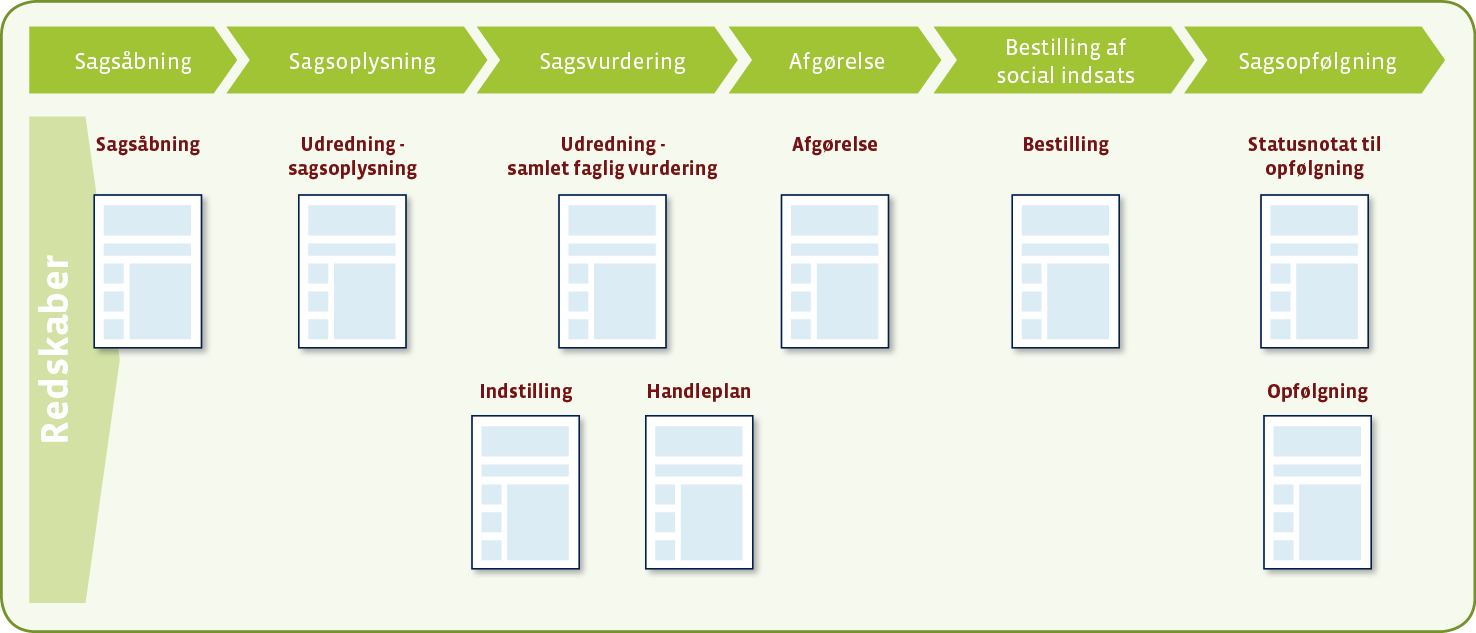 SagsåbningUdredningsskemaAngivelse af målgruppe [angiv målgruppe i forhold til den konkrete tildeling)Indstilling til social indsatsBaggrundsoplysningerSagsbehandlerIndsats SagsoplysningHandleplanHandleplanBaggrundsoplysningerFormål og indsatsAndetKoordinering - MyndighedAfgørelsesbrev
[Borgers Navn][Borgers Adresse]Ansøgning om [angivelse af det der er søgt om]Du har [dato og år] ansøgt [Kommunenavn] om [angivelse af det der er søgt om ]. Vi har nu behandlet din ansøgning.AfgørelseDu bevilges ikke [afslåede indsatser].Du bevilges [tildelte indsatser] i [omfang] i [antal måneder] måneder, jf. Servicelovens § [angivelse af §]. Du har pligt til at oplyse kommunen om eventuelle ændringer, som kan påvirke dit behov for den tildelte indsats.BegrundelsenVed vurderingen har vi lagt vægt på, at [begrundelse for afgørelse]. Du har oplyst at [evt. angivelse af partens synspunkter].IndsatsformålFormålet med indsatsen er at [angiv indsatsformål]. Indsatsen vil blive fulgt op [angivelse af opfølgningstidspunkt].Retsregler og praksisDin ansøgning er vurderet efter [angivelse af lovgivning, § og stk.]KlagevejledningHvis du er utilfreds med afgørelsen, har du mulighed for at klage indenfor 4 uger. Hvis du klager skriftligt skal klagen sendes til [angiv kommune] kommune, [angiv adresse]. Du har også mulighed for at klage mundtligt til sagsbehandler [angiv navn på sagsbehandler] på tlf. [angiv sagsbehandlers eller afdelings tlf. nr.]. Når klagen er modtaget, vil afgørelsen blive vurderet igen. Hvis [angiv kommune] kommune giver dig helt eller delvist medhold i din klage, vil du få besked indenfor 4 uger. Hvis [angiv kommune] kommune fastholder afgørelsen, vil din klage og sagens akter blive sendt til det sociale nævn indenfor 4 uger.Du kan læse mere om regler og praksis på området i vedlagte uddrag af Serviceloven og i kommunens kvalitetsstandarder, som du kan finde på kommunens hjemmeside [angiv hjemmeside]. TvivlsspørgsmålHvis du har nogen spørgsmål, er du velkommen til at kontakte os.Med venlig hilsen[Sagsbehandlers navn], [kommunens navn] kommuneBestilling af social indsatsBaggrundsoplysningerIndsatsKoordinering - MyndighedKoordinering - UdførerStatusnotat til opfølgning Opfølgning og tilsynHvad drejer henvendelsen sig om?[beskrivelse af problemstillingen og behov for hjælp]Er det klart hvad borgeren søger om?   Ja   Nej  Ja   NejHvis ja, angiv ydelse [afkrydsning af ydelser/§]Hvis ja, angiv ydelse [afkrydsning af ydelser/§]Hvis ja, angiv ydelse [afkrydsning af ydelser/§] Aktivitets- og samværsydelse (§ 104) Befordring         Befordring til og fra et tilbud (§ 105)        Befordring til og fra et tilbud (Hjælpemiddelbekendtgørelsen § 25)        Befordring til og fra et tilbud (Lov om specialundervisning til voksne § 5)        Befordring til og fra et tilbud (Lov om ungdomsuddannelse for unge med særlige behov, § 10)        Befordring til og fra et tilbud (SUL § 170)        Befordring til og fra et tilbud (SUL § 172)        Individuel befordring (§ 117)        
 Behandling        Misbrugsbehandling (§ 101)        Misbrugsbehandling (SUL § 141)        Terapi (§ 102)        Psykologisk behandling (§ 102)        Speciallæge behandling (§ 102) Beskyttet beskæftigelsesydelse (§ 103) Dagaflastning (§ 84) Kontantydelse        Arbejdsvederlag (§ 105)        Dækning af merudgift (§ 100)
 Kontrolordning        Fastholdelse (§ 126)         Fastholdelse (§ 127)         Fastholdelse (§ 128)         Kontrol med færden (§ 125)  Ophold        Døgnaflastning (§ 84)        Længevarende ophold (§ 108)        Midlertidigt ophold (§ 80)        Midlertidigt ophold (§ 107)        Midlertidigt ophold (§ 109)        Midlertidigt ophold (§ 110) Aktivitets- og samværsydelse (§ 104) Befordring         Befordring til og fra et tilbud (§ 105)        Befordring til og fra et tilbud (Hjælpemiddelbekendtgørelsen § 25)        Befordring til og fra et tilbud (Lov om specialundervisning til voksne § 5)        Befordring til og fra et tilbud (Lov om ungdomsuddannelse for unge med særlige behov, § 10)        Befordring til og fra et tilbud (SUL § 170)        Befordring til og fra et tilbud (SUL § 172)        Individuel befordring (§ 117)        
 Behandling        Misbrugsbehandling (§ 101)        Misbrugsbehandling (SUL § 141)        Terapi (§ 102)        Psykologisk behandling (§ 102)        Speciallæge behandling (§ 102) Beskyttet beskæftigelsesydelse (§ 103) Dagaflastning (§ 84) Kontantydelse        Arbejdsvederlag (§ 105)        Dækning af merudgift (§ 100)
 Kontrolordning        Fastholdelse (§ 126)         Fastholdelse (§ 127)         Fastholdelse (§ 128)         Kontrol med færden (§ 125)  Ophold        Døgnaflastning (§ 84)        Længevarende ophold (§ 108)        Midlertidigt ophold (§ 80)        Midlertidigt ophold (§ 107)        Midlertidigt ophold (§ 109)        Midlertidigt ophold (§ 110) Personlig hjælp og pleje (§ 83) Personlig hjælp og pleje (§ 95)

 Praktisk hjælp (§ 83) Praktisk hjælp (§ 95) Socialpædagogisk støtte        Støtte til administration (§ 85)        Støtte til indkøb og kost (§ 85)        Støtte til kontakt og samvær (§ 85)        Støtte til medicinhåndtering (§ 85)        Støtte til personlig pleje (§ 85)        Støtte til praktiske opgaver i hjemmet (§ 85)        Støtte til uddannelse og beskæftigelse (§ 85)        Støtte til varetagelse af forældrerollen (§ 85) Støttepersonordning        Afløsning (§ 84)         Afløsning (§ 95)         Borgerstyret personlig assistance (§ 96)        Kontaktperson for døvblinde (§ 98)        Ledsageordning (§ 97)        Pasning af pårørende (§ 118)        Pasning af pårørende (§ 119) Støtteredskab        Hjælpemiddel (§ 112)        Støtte til bil (§ 114)        Støtte til boligindretning (§ 116)        Forbrugsgoder (§ 113)
 Træning        Genoptræning (§ 85)        Genoptræning (§ 86)        Genoptræning (§ 102)        Vedligeholdelsestræning (§ 85)        Vedligeholdelsestræning (§ 86)        Vedligeholdelsestræning (§ 102) Undervisning        Kompenserende specialundervisning (Lov om specialundervisning til voksne § 1)        Ungdomsuddannelse for unge med særlige behov (Lov om ungdomsuddannelse for unge med særlige behov, § 2)Ikke visiterede ydelser Rådgivning (§ 10) Støtte- og kontaktperson (§ 99)Hvis ja, angiv tilbud [afkrydsning af tilbud]Ambulant tilbud til voksne        Ambulant behandlingstilbud til voksneDagtilbud til voksne
        Aktivitets- og samværstilbud
        Beskyttet beskæftigelsestilbud        Dagbehandlingstilbud til voksne        Uddannelsestilbud
Botilbud til voksne
        Almen plejebolig        Almen ældrebolig/handicapvenlig bolig        Bofællesskab        Døgnbehandlingstilbud til voksne        Forsorgshjem/herberg
        Krisecenter           Længerevarende botilbud til voksne 
                  Sikret botilbud                  Andet længerevarende botilbud til voksne        Midlertidigt botilbud        Plejehjem
        Rehabiliteringstilbud Udgående tilbud til voksne Tilbud med myndighedsbeføjelse
Botilbud til voksne
        Almen plejebolig        Almen ældrebolig/handicapvenlig bolig        Bofællesskab        Døgnbehandlingstilbud til voksne        Forsorgshjem/herberg
        Krisecenter           Længerevarende botilbud til voksne 
                  Sikret botilbud                  Andet længerevarende botilbud til voksne        Midlertidigt botilbud        Plejehjem
        Rehabiliteringstilbud Udgående tilbud til voksne Tilbud med myndighedsbeføjelse
HenvendelseHvor kommer henvendelsen fra?Er borgeren indforstået med henvendelsen? Borger  Pårørende [angiv kontaktoplysninger] Læge [angiv kontaktoplysninger]  Hospital [angiv kontaktoplysninger]	 Anden forvaltning [angiv kontaktoplysninger]
 Igangværende indsats [angiv kontaktoplysninger] Anden kommune
 Andre [angiv kontaktoplysninger] Ja  NejVærgemål og repræsentationAngiv, hvis relevant Værgemål Værgemål (§ 5)  Værgemål med frataget retslig handleevne (§ 6) Samværgemål (§7) Værge [angiv kontaktoplysninger]Repræsentation Bisidder  Partsrepræsentant      Fuldmagt - hvis ja, angiv hvad der er givet fuldmagt til: [tekst felt]Rettigheder og pligter Er borgeren informeret om ret til bisidder og partsrepræsentant?Er borgeren informeret om at oplysningerne vil blive registreret elektronisk? Ja NejAftaler om det videre forløbHvilke aftaler er indgået med borgeren om det videre forløbSamtykkeEr det relevant at indhente samtykke?Hvis ja, angiv hvordan samtykke er modtaget: Ja  Nej Mundtligt samtykke  Skriftligt samtykkeIndhentelse af oplysningerEr der modtaget samtykke om indhentning af oplysninger fra: Egen læge [angiv læge] Speciallæge [angiv læge] Hospital [angiv hospital] A-kasse [angiv a-kasse] Tilbud [angiv konkret tilbudssted] Arbejdsgiver [angiv arbejdsgiver] Tidligere opholdskommune[angiv bopælskommune] Andre forvaltninger [angiv hvilke]Andre:[angiv hvilke]Borgerinddragelse - særlige forholdEventuelle særlige forhold der skal adresseres for at borgeren kan inddrages i sagsbehandlingen?Handle- og betalingskommuneAngiv kun hvilken kommune, hvis det ikke er egen kommune. Anden handlekommune [angiv hvilke] Anden betalingskommune [angiv hvilke]Årsag til henvendelsen[mulighed for at angive baggrunden for borgerens henvendelse][Oplysninger kan generes fra felt i sagsåbningsskema]Fysisk funktionsnedsættelse Eksempelvis: Hørenedsættelse, kommunikationsnedsættelse, mobilitetsnedsættelse, synsnedsættelse	 og døvblindhedFysisk funktionsnedsættelse Eksempelvis: Hørenedsættelse, kommunikationsnedsættelse, mobilitetsnedsættelse, synsnedsættelse	 og døvblindhedFysisk funktionsnedsættelse Eksempelvis: Hørenedsættelse, kommunikationsnedsættelse, mobilitetsnedsættelse, synsnedsættelse	 og døvblindhedFysisk funktionsnedsættelse Eksempelvis: Hørenedsættelse, kommunikationsnedsættelse, mobilitetsnedsættelse, synsnedsættelse	 og døvblindhedFysisk funktionsnedsættelse Eksempelvis: Hørenedsættelse, kommunikationsnedsættelse, mobilitetsnedsættelse, synsnedsættelse	 og døvblindhedFysisk funktionsnedsættelse Eksempelvis: Hørenedsættelse, kommunikationsnedsættelse, mobilitetsnedsættelse, synsnedsættelse	 og døvblindhedFysisk funktionsnedsættelse Eksempelvis: Hørenedsættelse, kommunikationsnedsættelse, mobilitetsnedsættelse, synsnedsættelse	 og døvblindhedFysisk funktionsnedsættelse Eksempelvis: Hørenedsættelse, kommunikationsnedsættelse, mobilitetsnedsættelse, synsnedsættelse	 og døvblindhedFysisk funktionsnedsættelse Eksempelvis: Hørenedsættelse, kommunikationsnedsættelse, mobilitetsnedsættelse, synsnedsættelse	 og døvblindhedFysisk funktionsnedsættelse Eksempelvis: Hørenedsættelse, kommunikationsnedsættelse, mobilitetsnedsættelse, synsnedsættelse	 og døvblindhedFysisk funktionsnedsættelse Eksempelvis: Hørenedsættelse, kommunikationsnedsættelse, mobilitetsnedsættelse, synsnedsættelse	 og døvblindhedOplysninger fra borgeren (Udfordringer, ønsker og prioriteringer)Oplysninger fra andre(Fx læge, pårørende,tilbud)Sagsbehandlersbemærkninger(Observationer, analyse)Funktionsniveau    0    1     2     3     4Behandlede temaer:Behandlede temaer:Behandlede temaer:Behandlede temaer:Behandlede temaer:Behandlede temaer:Behandlede temaer:Behandlede temaer:Behandlede temaer:Psykisk funktionsnedsættelse Eksempelvis: Sindslidelse som angst, depression, forandret virkelighedsopfattelse, personlighedsforstyrrelse, spiseforstyrrelse, stressbelastning og tilknytningsforstyrrelse. Intellektuel/kognitiv forstyrrelse som demens, hjerneskade, udviklingshæmning og udviklingsforstyrrelse, herunder opmærksomhedsforstyrrelse og autismespektrum. Psykisk funktionsnedsættelse Eksempelvis: Sindslidelse som angst, depression, forandret virkelighedsopfattelse, personlighedsforstyrrelse, spiseforstyrrelse, stressbelastning og tilknytningsforstyrrelse. Intellektuel/kognitiv forstyrrelse som demens, hjerneskade, udviklingshæmning og udviklingsforstyrrelse, herunder opmærksomhedsforstyrrelse og autismespektrum. Psykisk funktionsnedsættelse Eksempelvis: Sindslidelse som angst, depression, forandret virkelighedsopfattelse, personlighedsforstyrrelse, spiseforstyrrelse, stressbelastning og tilknytningsforstyrrelse. Intellektuel/kognitiv forstyrrelse som demens, hjerneskade, udviklingshæmning og udviklingsforstyrrelse, herunder opmærksomhedsforstyrrelse og autismespektrum. Psykisk funktionsnedsættelse Eksempelvis: Sindslidelse som angst, depression, forandret virkelighedsopfattelse, personlighedsforstyrrelse, spiseforstyrrelse, stressbelastning og tilknytningsforstyrrelse. Intellektuel/kognitiv forstyrrelse som demens, hjerneskade, udviklingshæmning og udviklingsforstyrrelse, herunder opmærksomhedsforstyrrelse og autismespektrum. Psykisk funktionsnedsættelse Eksempelvis: Sindslidelse som angst, depression, forandret virkelighedsopfattelse, personlighedsforstyrrelse, spiseforstyrrelse, stressbelastning og tilknytningsforstyrrelse. Intellektuel/kognitiv forstyrrelse som demens, hjerneskade, udviklingshæmning og udviklingsforstyrrelse, herunder opmærksomhedsforstyrrelse og autismespektrum. Psykisk funktionsnedsættelse Eksempelvis: Sindslidelse som angst, depression, forandret virkelighedsopfattelse, personlighedsforstyrrelse, spiseforstyrrelse, stressbelastning og tilknytningsforstyrrelse. Intellektuel/kognitiv forstyrrelse som demens, hjerneskade, udviklingshæmning og udviklingsforstyrrelse, herunder opmærksomhedsforstyrrelse og autismespektrum. Psykisk funktionsnedsættelse Eksempelvis: Sindslidelse som angst, depression, forandret virkelighedsopfattelse, personlighedsforstyrrelse, spiseforstyrrelse, stressbelastning og tilknytningsforstyrrelse. Intellektuel/kognitiv forstyrrelse som demens, hjerneskade, udviklingshæmning og udviklingsforstyrrelse, herunder opmærksomhedsforstyrrelse og autismespektrum. Psykisk funktionsnedsættelse Eksempelvis: Sindslidelse som angst, depression, forandret virkelighedsopfattelse, personlighedsforstyrrelse, spiseforstyrrelse, stressbelastning og tilknytningsforstyrrelse. Intellektuel/kognitiv forstyrrelse som demens, hjerneskade, udviklingshæmning og udviklingsforstyrrelse, herunder opmærksomhedsforstyrrelse og autismespektrum. Psykisk funktionsnedsættelse Eksempelvis: Sindslidelse som angst, depression, forandret virkelighedsopfattelse, personlighedsforstyrrelse, spiseforstyrrelse, stressbelastning og tilknytningsforstyrrelse. Intellektuel/kognitiv forstyrrelse som demens, hjerneskade, udviklingshæmning og udviklingsforstyrrelse, herunder opmærksomhedsforstyrrelse og autismespektrum. Psykisk funktionsnedsættelse Eksempelvis: Sindslidelse som angst, depression, forandret virkelighedsopfattelse, personlighedsforstyrrelse, spiseforstyrrelse, stressbelastning og tilknytningsforstyrrelse. Intellektuel/kognitiv forstyrrelse som demens, hjerneskade, udviklingshæmning og udviklingsforstyrrelse, herunder opmærksomhedsforstyrrelse og autismespektrum. Psykisk funktionsnedsættelse Eksempelvis: Sindslidelse som angst, depression, forandret virkelighedsopfattelse, personlighedsforstyrrelse, spiseforstyrrelse, stressbelastning og tilknytningsforstyrrelse. Intellektuel/kognitiv forstyrrelse som demens, hjerneskade, udviklingshæmning og udviklingsforstyrrelse, herunder opmærksomhedsforstyrrelse og autismespektrum. Oplysninger fra borgeren(Udfordringer, ønsker og prioriteringer)Oplysninger fra andre(Fx læge, pårørende,tilbud)Sagsbehandlersbemærkninger(Observationer, analyse)Funktionsniveau  0    1     2     3     4  0    1     2     3     4  0    1     2     3     4  0    1     2     3     4  0    1     2     3     4  0    1     2     3     4  0    1     2     3     4Behandlede temaer:Behandlede temaer:Behandlede temaer:Socialt problem Eksempelvis: Hjemløshed, ind- og udadreagerende adfærd, kriminalitet, misbrug, omsorgssvigt, overgreb, prostitution, seksuelt krænkende adfærd, selvskadende adfærd, selvmordstanker eller –forsøg og social isolation.Socialt problem Eksempelvis: Hjemløshed, ind- og udadreagerende adfærd, kriminalitet, misbrug, omsorgssvigt, overgreb, prostitution, seksuelt krænkende adfærd, selvskadende adfærd, selvmordstanker eller –forsøg og social isolation.Socialt problem Eksempelvis: Hjemløshed, ind- og udadreagerende adfærd, kriminalitet, misbrug, omsorgssvigt, overgreb, prostitution, seksuelt krænkende adfærd, selvskadende adfærd, selvmordstanker eller –forsøg og social isolation.Socialt problem Eksempelvis: Hjemløshed, ind- og udadreagerende adfærd, kriminalitet, misbrug, omsorgssvigt, overgreb, prostitution, seksuelt krænkende adfærd, selvskadende adfærd, selvmordstanker eller –forsøg og social isolation.Socialt problem Eksempelvis: Hjemløshed, ind- og udadreagerende adfærd, kriminalitet, misbrug, omsorgssvigt, overgreb, prostitution, seksuelt krænkende adfærd, selvskadende adfærd, selvmordstanker eller –forsøg og social isolation.Socialt problem Eksempelvis: Hjemløshed, ind- og udadreagerende adfærd, kriminalitet, misbrug, omsorgssvigt, overgreb, prostitution, seksuelt krænkende adfærd, selvskadende adfærd, selvmordstanker eller –forsøg og social isolation.Socialt problem Eksempelvis: Hjemløshed, ind- og udadreagerende adfærd, kriminalitet, misbrug, omsorgssvigt, overgreb, prostitution, seksuelt krænkende adfærd, selvskadende adfærd, selvmordstanker eller –forsøg og social isolation.Socialt problem Eksempelvis: Hjemløshed, ind- og udadreagerende adfærd, kriminalitet, misbrug, omsorgssvigt, overgreb, prostitution, seksuelt krænkende adfærd, selvskadende adfærd, selvmordstanker eller –forsøg og social isolation.Socialt problem Eksempelvis: Hjemløshed, ind- og udadreagerende adfærd, kriminalitet, misbrug, omsorgssvigt, overgreb, prostitution, seksuelt krænkende adfærd, selvskadende adfærd, selvmordstanker eller –forsøg og social isolation.Socialt problem Eksempelvis: Hjemløshed, ind- og udadreagerende adfærd, kriminalitet, misbrug, omsorgssvigt, overgreb, prostitution, seksuelt krænkende adfærd, selvskadende adfærd, selvmordstanker eller –forsøg og social isolation.Socialt problem Eksempelvis: Hjemløshed, ind- og udadreagerende adfærd, kriminalitet, misbrug, omsorgssvigt, overgreb, prostitution, seksuelt krænkende adfærd, selvskadende adfærd, selvmordstanker eller –forsøg og social isolation.Oplysninger fra borgeren(Udfordringer, ønsker og prioriteringer)Oplysninger fra andre(Fx læge, pårørende,tilbud)Sagsbehandlersbemærkninger(Observationer, analyse)Funktionsniveau0    1     2     3     40    1     2     3     40    1     2     3     40    1     2     3     40    1     2     3     40    1     2     3     40    1     2     3     40    1     2     3     40    1     2     3     4Behandlede temaer:Praktiske opgaver i hjemmet Eksempelvis: Hjælp og omsorg for andre, praktiske opgaver, indkøb, madlavning, rengøring og tøjvaskPraktiske opgaver i hjemmet Eksempelvis: Hjælp og omsorg for andre, praktiske opgaver, indkøb, madlavning, rengøring og tøjvaskPraktiske opgaver i hjemmet Eksempelvis: Hjælp og omsorg for andre, praktiske opgaver, indkøb, madlavning, rengøring og tøjvaskPraktiske opgaver i hjemmet Eksempelvis: Hjælp og omsorg for andre, praktiske opgaver, indkøb, madlavning, rengøring og tøjvaskPraktiske opgaver i hjemmet Eksempelvis: Hjælp og omsorg for andre, praktiske opgaver, indkøb, madlavning, rengøring og tøjvaskPraktiske opgaver i hjemmet Eksempelvis: Hjælp og omsorg for andre, praktiske opgaver, indkøb, madlavning, rengøring og tøjvaskPraktiske opgaver i hjemmet Eksempelvis: Hjælp og omsorg for andre, praktiske opgaver, indkøb, madlavning, rengøring og tøjvaskPraktiske opgaver i hjemmet Eksempelvis: Hjælp og omsorg for andre, praktiske opgaver, indkøb, madlavning, rengøring og tøjvaskPraktiske opgaver i hjemmet Eksempelvis: Hjælp og omsorg for andre, praktiske opgaver, indkøb, madlavning, rengøring og tøjvaskPraktiske opgaver i hjemmet Eksempelvis: Hjælp og omsorg for andre, praktiske opgaver, indkøb, madlavning, rengøring og tøjvaskPraktiske opgaver i hjemmet Eksempelvis: Hjælp og omsorg for andre, praktiske opgaver, indkøb, madlavning, rengøring og tøjvaskOplysninger fra borgeren (Ressourcer, udfordringer, ønsker og prioriteringer)Oplysninger fra andre(Fx læge, pårørende,tilbud)Sagsbehandlersbemærkninger(Observationer, analyse)Funktionsniveau0    1     2     3     40    1     2     3     40    1     2     3     40    1     2     3     40    1     2     3     40    1     2     3     40    1     2     3     40    1     2     3     4Behandlede temaer:Behandlede temaer:Egenomsorg Eksempelvis: Af- og påklædning, vask, kropspleje, toiletbesøg, drikke og spiseEgenomsorg Eksempelvis: Af- og påklædning, vask, kropspleje, toiletbesøg, drikke og spiseEgenomsorg Eksempelvis: Af- og påklædning, vask, kropspleje, toiletbesøg, drikke og spiseEgenomsorg Eksempelvis: Af- og påklædning, vask, kropspleje, toiletbesøg, drikke og spiseEgenomsorg Eksempelvis: Af- og påklædning, vask, kropspleje, toiletbesøg, drikke og spiseEgenomsorg Eksempelvis: Af- og påklædning, vask, kropspleje, toiletbesøg, drikke og spiseEgenomsorg Eksempelvis: Af- og påklædning, vask, kropspleje, toiletbesøg, drikke og spiseEgenomsorg Eksempelvis: Af- og påklædning, vask, kropspleje, toiletbesøg, drikke og spiseEgenomsorg Eksempelvis: Af- og påklædning, vask, kropspleje, toiletbesøg, drikke og spiseEgenomsorg Eksempelvis: Af- og påklædning, vask, kropspleje, toiletbesøg, drikke og spiseEgenomsorg Eksempelvis: Af- og påklædning, vask, kropspleje, toiletbesøg, drikke og spiseOplysninger fra borgeren (Ressourcer, udfordringer, ønsker og prioriteringer)Oplysninger fra andre(Fx læge, pårørende,tilbud)Sagsbehandlersbemærkninger(Observationer, analyse)Funktionsniveau0    1     2     3     40    1     2     3     40    1     2     3     40    1     2     3     40    1     2     3     40    1     2     3     40    1     2     3     40    1     2     3     4Behandlede temaer:Behandlede temaer:
Mobilitet Eksempelvis: Gang og bevægelse, ændre og opretholde kropsstilling, bære, flytte og håndtere genstande og færden med transportmidler
Mobilitet Eksempelvis: Gang og bevægelse, ændre og opretholde kropsstilling, bære, flytte og håndtere genstande og færden med transportmidler
Mobilitet Eksempelvis: Gang og bevægelse, ændre og opretholde kropsstilling, bære, flytte og håndtere genstande og færden med transportmidler
Mobilitet Eksempelvis: Gang og bevægelse, ændre og opretholde kropsstilling, bære, flytte og håndtere genstande og færden med transportmidler
Mobilitet Eksempelvis: Gang og bevægelse, ændre og opretholde kropsstilling, bære, flytte og håndtere genstande og færden med transportmidler
Mobilitet Eksempelvis: Gang og bevægelse, ændre og opretholde kropsstilling, bære, flytte og håndtere genstande og færden med transportmidler
Mobilitet Eksempelvis: Gang og bevægelse, ændre og opretholde kropsstilling, bære, flytte og håndtere genstande og færden med transportmidler
Mobilitet Eksempelvis: Gang og bevægelse, ændre og opretholde kropsstilling, bære, flytte og håndtere genstande og færden med transportmidler
Mobilitet Eksempelvis: Gang og bevægelse, ændre og opretholde kropsstilling, bære, flytte og håndtere genstande og færden med transportmidler
Mobilitet Eksempelvis: Gang og bevægelse, ændre og opretholde kropsstilling, bære, flytte og håndtere genstande og færden med transportmidler
Mobilitet Eksempelvis: Gang og bevægelse, ændre og opretholde kropsstilling, bære, flytte og håndtere genstande og færden med transportmidlerOplysninger fra borgeren (Ressourcer, udfordringer, ønsker og prioriteringer)Oplysninger fra andre(Fx læge, pårørende,tilbud)Sagsbehandlersbemærkninger(Observationer, analyse)Funktionsniveau0    1     2     3     40    1     2     3     40    1     2     3     40    1     2     3     40    1     2     3     4Behandlede temaer:Behandlede temaer:Behandlede temaer:Behandlede temaer:Behandlede temaer:Kommunikation Eksempelvis: Forstå meddelelser, fremstille meddelelser, samtale, anvendelse af kommunikationshjælpemidler og – teknikker og kommunikationsmiddelKommunikation Eksempelvis: Forstå meddelelser, fremstille meddelelser, samtale, anvendelse af kommunikationshjælpemidler og – teknikker og kommunikationsmiddelKommunikation Eksempelvis: Forstå meddelelser, fremstille meddelelser, samtale, anvendelse af kommunikationshjælpemidler og – teknikker og kommunikationsmiddelKommunikation Eksempelvis: Forstå meddelelser, fremstille meddelelser, samtale, anvendelse af kommunikationshjælpemidler og – teknikker og kommunikationsmiddelKommunikation Eksempelvis: Forstå meddelelser, fremstille meddelelser, samtale, anvendelse af kommunikationshjælpemidler og – teknikker og kommunikationsmiddelKommunikation Eksempelvis: Forstå meddelelser, fremstille meddelelser, samtale, anvendelse af kommunikationshjælpemidler og – teknikker og kommunikationsmiddelKommunikation Eksempelvis: Forstå meddelelser, fremstille meddelelser, samtale, anvendelse af kommunikationshjælpemidler og – teknikker og kommunikationsmiddelKommunikation Eksempelvis: Forstå meddelelser, fremstille meddelelser, samtale, anvendelse af kommunikationshjælpemidler og – teknikker og kommunikationsmiddelKommunikation Eksempelvis: Forstå meddelelser, fremstille meddelelser, samtale, anvendelse af kommunikationshjælpemidler og – teknikker og kommunikationsmiddelKommunikation Eksempelvis: Forstå meddelelser, fremstille meddelelser, samtale, anvendelse af kommunikationshjælpemidler og – teknikker og kommunikationsmiddelKommunikation Eksempelvis: Forstå meddelelser, fremstille meddelelser, samtale, anvendelse af kommunikationshjælpemidler og – teknikker og kommunikationsmiddelOplysninger fra borgeren (Ressourcer, udfordringer, ønsker og prioriteringer)Oplysninger fra andre(Fx læge, pårørende,tilbud)Sagsbehandlersbemærkninger(Observationer, analyse)Funktionsniveau0    1     2     3     40    1     2     3     40    1     2     3     40    1     2     3     4Behandlede temaer:Behandlede temaer:Behandlede temaer:Behandlede temaer:Behandlede temaer:Behandlede temaer:Samfundsliv Eksempelvis: Beskæftigelse, bolig, uddannelse og privatøkonomiSamfundsliv Eksempelvis: Beskæftigelse, bolig, uddannelse og privatøkonomiSamfundsliv Eksempelvis: Beskæftigelse, bolig, uddannelse og privatøkonomiSamfundsliv Eksempelvis: Beskæftigelse, bolig, uddannelse og privatøkonomiSamfundsliv Eksempelvis: Beskæftigelse, bolig, uddannelse og privatøkonomiSamfundsliv Eksempelvis: Beskæftigelse, bolig, uddannelse og privatøkonomiSamfundsliv Eksempelvis: Beskæftigelse, bolig, uddannelse og privatøkonomiSamfundsliv Eksempelvis: Beskæftigelse, bolig, uddannelse og privatøkonomiSamfundsliv Eksempelvis: Beskæftigelse, bolig, uddannelse og privatøkonomiSamfundsliv Eksempelvis: Beskæftigelse, bolig, uddannelse og privatøkonomiSamfundsliv Eksempelvis: Beskæftigelse, bolig, uddannelse og privatøkonomiOplysninger fra borgeren (Ressourcer, udfordringer, ønsker og prioriteringer)Oplysninger fra andre(Fx læge, pårørende,tilbud)Sagsbehandlersbemærkninger(Observationer, analyse)Funktionsniveau0    1     2     3     40    1     2     3     40    1     2     3     40    1     2     3     40    1     2     3     40    1     2     3     4Behandlede temaer:Behandlede temaer:Behandlede temaer:Behandlede temaer:Socialt liv Eksempelvis: Samspil og kontakt, relationer, sociale fællesskaber og netværkSocialt liv Eksempelvis: Samspil og kontakt, relationer, sociale fællesskaber og netværkSocialt liv Eksempelvis: Samspil og kontakt, relationer, sociale fællesskaber og netværkSocialt liv Eksempelvis: Samspil og kontakt, relationer, sociale fællesskaber og netværkSocialt liv Eksempelvis: Samspil og kontakt, relationer, sociale fællesskaber og netværkSocialt liv Eksempelvis: Samspil og kontakt, relationer, sociale fællesskaber og netværkSocialt liv Eksempelvis: Samspil og kontakt, relationer, sociale fællesskaber og netværkSocialt liv Eksempelvis: Samspil og kontakt, relationer, sociale fællesskaber og netværkSocialt liv Eksempelvis: Samspil og kontakt, relationer, sociale fællesskaber og netværkSocialt liv Eksempelvis: Samspil og kontakt, relationer, sociale fællesskaber og netværkSocialt liv Eksempelvis: Samspil og kontakt, relationer, sociale fællesskaber og netværkOplysninger fra borgeren (Ressourcer, udfordringer, ønsker og prioriteringer)Oplysninger fra andre(Fx læge, pårørende,tilbud)Sagsbehandlersbemærkninger(Observationer, analyse)Funktionsniveau0    1     2     3     40    1     2     3     40    1     2     3     4Behandlede temaer:Behandlede temaer:Behandlede temaer:Behandlede temaer:Behandlede temaer:Behandlede temaer:Behandlede temaer:Sundhed Eksempelvis: Helbredsforhold, kostvaner og livsførelse og medicinsk behandlingSundhed Eksempelvis: Helbredsforhold, kostvaner og livsførelse og medicinsk behandlingSundhed Eksempelvis: Helbredsforhold, kostvaner og livsførelse og medicinsk behandlingSundhed Eksempelvis: Helbredsforhold, kostvaner og livsførelse og medicinsk behandlingSundhed Eksempelvis: Helbredsforhold, kostvaner og livsførelse og medicinsk behandlingSundhed Eksempelvis: Helbredsforhold, kostvaner og livsførelse og medicinsk behandlingSundhed Eksempelvis: Helbredsforhold, kostvaner og livsførelse og medicinsk behandlingSundhed Eksempelvis: Helbredsforhold, kostvaner og livsførelse og medicinsk behandlingSundhed Eksempelvis: Helbredsforhold, kostvaner og livsførelse og medicinsk behandlingSundhed Eksempelvis: Helbredsforhold, kostvaner og livsførelse og medicinsk behandlingSundhed Eksempelvis: Helbredsforhold, kostvaner og livsførelse og medicinsk behandlingOplysninger fra borgeren (Ressourcer, udfordringer, ønsker og prioriteringer)Oplysninger fra andre(Fx læge, pårørende,tilbud)Sagsbehandlersbemærkninger(Observationer, analyse)Funktionsniveau0    1     2     3     40    1     2     3     4Behandlede temaer:Behandlede temaer:Behandlede temaer:Behandlede temaer:Behandlede temaer:Behandlede temaer:Behandlede temaer:Behandlede temaer:Omgivelser Eksempelvis: Holdninger i omgivelserne og boligområdeOmgivelser Eksempelvis: Holdninger i omgivelserne og boligområdeOmgivelser Eksempelvis: Holdninger i omgivelserne og boligområdeOmgivelser Eksempelvis: Holdninger i omgivelserne og boligområdeOmgivelser Eksempelvis: Holdninger i omgivelserne og boligområdeOmgivelser Eksempelvis: Holdninger i omgivelserne og boligområdeOmgivelser Eksempelvis: Holdninger i omgivelserne og boligområdeOmgivelser Eksempelvis: Holdninger i omgivelserne og boligområdeOmgivelser Eksempelvis: Holdninger i omgivelserne og boligområdeOmgivelser Eksempelvis: Holdninger i omgivelserne og boligområdeOmgivelser Eksempelvis: Holdninger i omgivelserne og boligområdeOplysninger fra borgeren (Ressourcer, udfordringer, ønsker og prioriteringer)Oplysninger 
fra andre(Fx læge, pårørende,tilbud)Sagsbehandlersbemærkninger(Observationer, analyse)Samlet vurderingUd fra ovenstående udredning angives en samlet vurdering af borgerens behov: Skala  A = Intet problem (ingen, fraværende, ubetydeligt)   B = Let problem (en smule, lidt) C = Moderat problem (middel, noget) D = Svært problem (omfattende, meget) E = Fuldstændigt problem (totalt, kan ikke) Opsamling på borgerens ansøgningHvis ja, angiv ydelse [afkrydsning af ydelser/§]Hvis ja, angiv ydelse [afkrydsning af ydelser/§]Hvis ja, angiv ydelse [afkrydsning af ydelser/§] Aktivitets- og samværsydelse (§ 104) Befordring         Befordring til og fra et tilbud (§ 105)        Befordring til og fra et tilbud (Hjælpemiddelbekendtgørelsen § 25)        Befordring til og fra et tilbud (Lov om specialundervisning til voksne § 5)        Befordring til og fra et tilbud (Lov om ungdomsuddannelse for unge med særlige behov, § 10)        Befordring til og fra et tilbud (SUL § 170)        Befordring til og fra et tilbud (SUL § 172)        Individuel befordring (§ 117)        
 Behandling        Misbrugsbehandling (§ 101)        Misbrugsbehandling (SUL § 141)        Terapi (§ 102)        Psykologisk behandling (§ 102)        Speciallæge behandling (§ 102) Beskyttet beskæftigelsesydelse (§ 103) Dagaflastning (§ 84) Kontantydelse        Arbejdsvederlag (§ 105)        Dækning af merudgift (§ 100)
 Kontrolordning        Fastholdelse (§ 126)         Fastholdelse (§ 127)         Fastholdelse (§ 128)         Kontrol med færden (§ 125)  Ophold        Døgnaflastning (§ 84)        Længevarende ophold (§ 108)        Midlertidigt ophold (§ 80)        Midlertidigt ophold (§ 107)        Midlertidigt ophold (§ 109)        Midlertidigt ophold (§ 110) Personlig hjælp og pleje (§ 83) Personlig hjælp og pleje (§ 95)

 Praktisk hjælp (§ 83) Praktisk hjælp (§ 95) Socialpædagogisk støtte        Støtte til administration (§ 85)        Støtte til indkøb og kost (§ 85)        Støtte til kontakt og samvær (§ 85)        Støtte til medicinhåndtering (§ 85)        Støtte til personlig pleje (§ 85)        Støtte til praktiske opgaver i hjemmet (§ 85)        Støtte til uddannelse og beskæftigelse (§ 85)        Støtte til varetagelse af forældrerollen (§ 85) Støttepersonordning        Afløsning (§ 84)         Afløsning (§ 95)         Borgerstyret personlig assistance (§ 96)        Kontaktperson for døvblinde (§ 98)        Ledsageordning (§ 97)        Pasning af pårørende (§ 118)        Pasning af pårørende (§ 119) Støtteredskab        Hjælpemiddel (§ 112)        Støtte til bil (§ 114)        Støtte til boligindretning (§ 116)        Forbrugsgoder (§ 113)
 Træning        Genoptræning (§ 85)        Genoptræning (§ 86)        Genoptræning (§ 102)        Vedligeholdelsestræning (§ 85)        Vedligeholdelsestræning (§ 86)        Vedligeholdelsestræning (§ 102) Undervisning        Kompenserende specialundervisning (Lov om specialundervisning til voksne § 1)        Ungdomsuddannelse for unge med særlige behov (Lov om ungdomsuddannelse for unge med særlige behov, § 2)Ikke visiterede ydelser Rådgivning (§ 10) Støtte- og kontaktperson (§ 99) Personlig hjælp og pleje (§ 83) Personlig hjælp og pleje (§ 95)

 Praktisk hjælp (§ 83) Praktisk hjælp (§ 95) Socialpædagogisk støtte        Støtte til administration (§ 85)        Støtte til indkøb og kost (§ 85)        Støtte til kontakt og samvær (§ 85)        Støtte til medicinhåndtering (§ 85)        Støtte til personlig pleje (§ 85)        Støtte til praktiske opgaver i hjemmet (§ 85)        Støtte til uddannelse og beskæftigelse (§ 85)        Støtte til varetagelse af forældrerollen (§ 85) Støttepersonordning        Afløsning (§ 84)         Afløsning (§ 95)         Borgerstyret personlig assistance (§ 96)        Kontaktperson for døvblinde (§ 98)        Ledsageordning (§ 97)        Pasning af pårørende (§ 118)        Pasning af pårørende (§ 119) Støtteredskab        Hjælpemiddel (§ 112)        Støtte til bil (§ 114)        Støtte til boligindretning (§ 116)        Forbrugsgoder (§ 113)
 Træning        Genoptræning (§ 85)        Genoptræning (§ 86)        Genoptræning (§ 102)        Vedligeholdelsestræning (§ 85)        Vedligeholdelsestræning (§ 86)        Vedligeholdelsestræning (§ 102) Undervisning        Kompenserende specialundervisning (Lov om specialundervisning til voksne § 1)        Ungdomsuddannelse for unge med særlige behov (Lov om ungdomsuddannelse for unge med særlige behov, § 2)Ikke visiterede ydelser Rådgivning (§ 10) Støtte- og kontaktperson (§ 99)Hvis ja, angiv tilbud [afkrydsning af tilbud]Ambulant tilbud til voksne        Ambulant behandlingstilbud til voksneDagtilbud til voksne
        Aktivitets- og samværstilbud
        Beskyttet beskæftigelsestilbud        Dagbehandlingstilbud til voksne        Uddannelsestilbud
Botilbud til voksne
        Almen plejebolig        Almen ældrebolig/handicapvenlig bolig        Bofællesskab        Døgnbehandlingstilbud til voksne        Forsorgshjem/herberg
        Krisecenter           Længerevarende botilbud til voksne 
                  Sikret botilbud                  Andet længerevarende botilbud til voksne        Midlertidigt botilbud        Plejehjem
        Rehabiliteringstilbud Udgående tilbud til voksne Tilbud med myndighedsbeføjelseFaglig vurdering (sagsbehandler)BegrundelseBegrundelse for afgørelse [borgerrettet - indeholder hovedhensyn og faktiske oplysninger]IndsatsformålIndsatsmål1.2.3.n. Indsatser (tilbud og ydelser)Indsatser (tilbud og ydelser)Indsatser (tilbud og ydelser)Indsatser (tilbud og ydelser)Indsatser (tilbud og ydelser)Indsatser (tilbud og ydelser)Indsatser (tilbud og ydelser)Indsatser (tilbud og ydelser)Indsatser (tilbud og ydelser)Indsatser (tilbud og ydelser)Indsatser (tilbud og ydelser)Indsatser (tilbud og ydelser)Indsats 1Indsats 1Indsats 1Indsats 1Indsats 2Indsats 2Indsats 2Indsats 2Indsats 2Indsats 2Indsats 2YdelserVælg fra listen den/de ydelser, som indgår i indsatsen.LovhjemmelVælg fra listen den paragraf, der hjemler den/de valgte ydelser.TilbudVælg fra listen den type af tilbud, som leverer ydelsen.KontonummerVælg fra listen det nummer i den kommunale kontoplan, som leveringen af ydelsen skal konteres på.UdførerAngiv den konkrete leverandør, som leverer indsatsen.OMFANG AF INDSATSENIndsats 1Indsats 1Indsats 1Indsats 1Indsats 2Indsats 2Indsats 2Indsats 2Indsats 2Indsats 2Indsats 2Forventet startdato for indsatsDato for hvornår det forventes at indsatsen kan iværksættes.Forventet slutdato for indsatsDato for hvornår det forventes at indsatsen ophører. [Mulighed for at angive at foranstaltningen er uden slutdato].Forventet startdato for ydelser. Udfyldes ved afvigelser fra indsatsens startdatoForventet slutdato for ydelser. Udfyldes ved afvigelser fra indsatsens slutdatoUdfyld felterne forat præciserehvordan hverydelse skalberegnesIndsats 1Indsats 1Indsats 1Indsats 1Indsats 2Indsats 2Indsats 2Indsats 2Indsats 2Indsats 2Indsats 2Enhed – vælg afregningsenhed [Styk, Time, Dag, Måned, År] – fx Time.Antal i hver periode – udfyld med antallet af enheder per periode – fx 5.Ydelsesfrekvens – vælg periodelængen [Dag, Uge, Måned, År] – fx Uge.Antal gentagelser – udfyld med antallet af gentagelser af perioden – fx 52.Enhedspris – udfyld med prisen på enhed - fx 1000 kr.  Basisindsatspris – pris beregnes ud ovenstående 5 oplysninger således:5 timer x 52 uger x 1000 kr = 260.000 krYdelse 1EnhedAntal i hver periodeYdelses-frekvensYdelse 1Ydelse 1EnhedEnhedAntal i hver periodeAntal i hver periodeYdelses-frekvensEnhed – vælg afregningsenhed [Styk, Time, Dag, Måned, År] – fx Time.Antal i hver periode – udfyld med antallet af enheder per periode – fx 5.Ydelsesfrekvens – vælg periodelængen [Dag, Uge, Måned, År] – fx Uge.Antal gentagelser – udfyld med antallet af gentagelser af perioden – fx 52.Enhedspris – udfyld med prisen på enhed - fx 1000 kr.  Basisindsatspris – pris beregnes ud ovenstående 5 oplysninger således:5 timer x 52 uger x 1000 kr = 260.000 krYdelse 1Ydelse 1Ydelse 1Enhed – vælg afregningsenhed [Styk, Time, Dag, Måned, År] – fx Time.Antal i hver periode – udfyld med antallet af enheder per periode – fx 5.Ydelsesfrekvens – vælg periodelængen [Dag, Uge, Måned, År] – fx Uge.Antal gentagelser – udfyld med antallet af gentagelser af perioden – fx 52.Enhedspris – udfyld med prisen på enhed - fx 1000 kr.  Basisindsatspris – pris beregnes ud ovenstående 5 oplysninger således:5 timer x 52 uger x 1000 kr = 260.000 krYdelse 1Antal gentagelserEnheds-prisBasis-indsatsprisYdelse 1Ydelse 1Antal gentagelserAntal gentagelserEnheds-prisEnheds-prisBasis-indsatsprisEnhed – vælg afregningsenhed [Styk, Time, Dag, Måned, År] – fx Time.Antal i hver periode – udfyld med antallet af enheder per periode – fx 5.Ydelsesfrekvens – vælg periodelængen [Dag, Uge, Måned, År] – fx Uge.Antal gentagelser – udfyld med antallet af gentagelser af perioden – fx 52.Enhedspris – udfyld med prisen på enhed - fx 1000 kr.  Basisindsatspris – pris beregnes ud ovenstående 5 oplysninger således:5 timer x 52 uger x 1000 kr = 260.000 krYdelse 1Ydelse 1Ydelse 1Enhed – vælg afregningsenhed [Styk, Time, Dag, Måned, År] – fx Time.Antal i hver periode – udfyld med antallet af enheder per periode – fx 5.Ydelsesfrekvens – vælg periodelængen [Dag, Uge, Måned, År] – fx Uge.Antal gentagelser – udfyld med antallet af gentagelser af perioden – fx 52.Enhedspris – udfyld med prisen på enhed - fx 1000 kr.  Basisindsatspris – pris beregnes ud ovenstående 5 oplysninger således:5 timer x 52 uger x 1000 kr = 260.000 krYdelse 2EnhedAntal i hver periodeYdelses-frekvensYdelse 2Ydelse 2EnhedEnhedAntal i hver periodeAntal i hver periodeYdelses-frekvensEnhed – vælg afregningsenhed [Styk, Time, Dag, Måned, År] – fx Time.Antal i hver periode – udfyld med antallet af enheder per periode – fx 5.Ydelsesfrekvens – vælg periodelængen [Dag, Uge, Måned, År] – fx Uge.Antal gentagelser – udfyld med antallet af gentagelser af perioden – fx 52.Enhedspris – udfyld med prisen på enhed - fx 1000 kr.  Basisindsatspris – pris beregnes ud ovenstående 5 oplysninger således:5 timer x 52 uger x 1000 kr = 260.000 krYdelse 2Ydelse 2Ydelse 2Enhed – vælg afregningsenhed [Styk, Time, Dag, Måned, År] – fx Time.Antal i hver periode – udfyld med antallet af enheder per periode – fx 5.Ydelsesfrekvens – vælg periodelængen [Dag, Uge, Måned, År] – fx Uge.Antal gentagelser – udfyld med antallet af gentagelser af perioden – fx 52.Enhedspris – udfyld med prisen på enhed - fx 1000 kr.  Basisindsatspris – pris beregnes ud ovenstående 5 oplysninger således:5 timer x 52 uger x 1000 kr = 260.000 krYdelse 2Antal gentagelserEnheds-prisBasis-indsatsprisYdelse 2Ydelse 2Antal gentagelserAntal gentagelserEnheds-prisEnheds-prisBasis-indsatsprisEnhed – vælg afregningsenhed [Styk, Time, Dag, Måned, År] – fx Time.Antal i hver periode – udfyld med antallet af enheder per periode – fx 5.Ydelsesfrekvens – vælg periodelængen [Dag, Uge, Måned, År] – fx Uge.Antal gentagelser – udfyld med antallet af gentagelser af perioden – fx 52.Enhedspris – udfyld med prisen på enhed - fx 1000 kr.  Basisindsatspris – pris beregnes ud ovenstående 5 oplysninger således:5 timer x 52 uger x 1000 kr = 260.000 krYdelse 2Ydelse 2Ydelse 2Enhed – vælg afregningsenhed [Styk, Time, Dag, Måned, År] – fx Time.Antal i hver periode – udfyld med antallet af enheder per periode – fx 5.Ydelsesfrekvens – vælg periodelængen [Dag, Uge, Måned, År] – fx Uge.Antal gentagelser – udfyld med antallet af gentagelser af perioden – fx 52.Enhedspris – udfyld med prisen på enhed - fx 1000 kr.  Basisindsatspris – pris beregnes ud ovenstående 5 oplysninger således:5 timer x 52 uger x 1000 kr = 260.000 krYdelse 3EnhedAntal i hver periodeYdelses-frekvensYdelse 3Ydelse 3EnhedEnhedAntal i hver periodeAntal i hver periodeYdelses-frekvensEnhed – vælg afregningsenhed [Styk, Time, Dag, Måned, År] – fx Time.Antal i hver periode – udfyld med antallet af enheder per periode – fx 5.Ydelsesfrekvens – vælg periodelængen [Dag, Uge, Måned, År] – fx Uge.Antal gentagelser – udfyld med antallet af gentagelser af perioden – fx 52.Enhedspris – udfyld med prisen på enhed - fx 1000 kr.  Basisindsatspris – pris beregnes ud ovenstående 5 oplysninger således:5 timer x 52 uger x 1000 kr = 260.000 krYdelse 3Ydelse 3Ydelse 3Enhed – vælg afregningsenhed [Styk, Time, Dag, Måned, År] – fx Time.Antal i hver periode – udfyld med antallet af enheder per periode – fx 5.Ydelsesfrekvens – vælg periodelængen [Dag, Uge, Måned, År] – fx Uge.Antal gentagelser – udfyld med antallet af gentagelser af perioden – fx 52.Enhedspris – udfyld med prisen på enhed - fx 1000 kr.  Basisindsatspris – pris beregnes ud ovenstående 5 oplysninger således:5 timer x 52 uger x 1000 kr = 260.000 krYdelse 3Antal gentagelserEnheds-prisBasis-indsatsprisYdelse 3Ydelse 3Antal gentagelserAntal gentagelserEnheds-prisEnheds-prisBasis-indsatsprisEnhed – vælg afregningsenhed [Styk, Time, Dag, Måned, År] – fx Time.Antal i hver periode – udfyld med antallet af enheder per periode – fx 5.Ydelsesfrekvens – vælg periodelængen [Dag, Uge, Måned, År] – fx Uge.Antal gentagelser – udfyld med antallet af gentagelser af perioden – fx 52.Enhedspris – udfyld med prisen på enhed - fx 1000 kr.  Basisindsatspris – pris beregnes ud ovenstående 5 oplysninger således:5 timer x 52 uger x 1000 kr = 260.000 krYdelse 3Ydelse 3Ydelse 3Samlet prisIndsats 1Indsats 1Indsats 1Indsats 1Indsats 2Indsats 2Indsats 2Indsats 2Indsats 2Indsats 2Indsats 2Forventet pris for enkeltindsats[Basisindsatspris for ydelse 1 + 2 + 3][Beregnes automatisk]Forventet pris for samlet indsats
[Pris for indsats 1 + pris for indsats 2][Beregnes automatisk]Alternative indsatser (tilbud og ydelser)Alternative indsatser (tilbud og ydelser)Alternative indsatser (tilbud og ydelser)Alternative indsatser (tilbud og ydelser)Alternative indsatser (tilbud og ydelser)Alternative indsatser (tilbud og ydelser)Alternative indsatser (tilbud og ydelser)Alternative indsatser (tilbud og ydelser)Alternative indsatser (tilbud og ydelser)Alternative indsatser (tilbud og ydelser)Alternative indsatser (tilbud og ydelser)Alternative indsatser (tilbud og ydelser)Alternativ indsats 1Alternativ indsats 1Alternativ indsats 1Alternativ indsats 1Alternativ indsats 2Alternativ indsats 2Alternativ indsats 2Alternativ indsats 2Alternativ indsats 2Alternativ indsats 2Alternativ indsats 2YdelserVælg fra listen den/de ydelser, som indgår i indsatsen.LovhjemmelVælg fra listen den paragraf, der hjemler den/de valgte ydelser.TilbudVælg fra listen den type af tilbud, som leverer ydelsen.KontonummerVælg fra listen det nummer i den kommunale kontoplan, som leveringen af ydelsen skal konteres på.UdførerAngiv den konkrete leverandør, som leverer indsatsen.OMFANG AF INDSATSENAlternativ indsats 1Alternativ indsats 1Alternativ indsats 1Alternativ indsats 1Alternativ indsats 2Alternativ indsats 2Alternativ indsats 2Alternativ indsats 2Alternativ indsats 2Alternativ indsats 2Alternativ indsats 2Forventet startdato for indsatsDato for hvornår det forventes at indsatsen kan iværksættes.Forventet slutdato for indsatsDato for hvornår det forventes at indsatsen ophører. [Mulighed for at angive at foranstaltningen er uden slutdato].Forventet startdato for ydelser. Udfyldes ved afvigelser fra indsatsens startdatoForventet slutdato for ydelser. Udfyldes ved afvigelser fra indsatsens slutdatoUdfyld felterne forat præciserehvordan hverydelse skalberegnes:Alternativ indsats 1Alternativ indsats 1Alternativ indsats 1Alternativ indsats 1Alternativ indsats 2Alternativ indsats 2Alternativ indsats 2Alternativ indsats 2Alternativ indsats 2Alternativ indsats 2Alternativ indsats 2Enhed – vælg afregningsenhed [Styk, Time, Dag, Måned, År] – fx Time.Antal i hver periode – udfyld med antallet af enheder per periode – fx 5.Ydelsesfrekvens – vælg periodelængen [Dag, Uge, Måned, År] – fx Uge.Antal gentagelser – udfyld med antallet af gentagelser af perioden – fx 52.Enhedspris – udfyld med prisen på enhed - fx 1000 kr.  Basisindsatspris – pris beregnes ud ovenstående 5 oplysninger således:5 timer x 52 uger x 1000 kr = 260.000 kr]Ydelse 1EnhedAntal i hver periodeYdelses-frekvensYdelse 1EnhedEnhedAntal i hver periodeAntal i hver periodeYdelses-frekvensYdelses-frekvensEnhed – vælg afregningsenhed [Styk, Time, Dag, Måned, År] – fx Time.Antal i hver periode – udfyld med antallet af enheder per periode – fx 5.Ydelsesfrekvens – vælg periodelængen [Dag, Uge, Måned, År] – fx Uge.Antal gentagelser – udfyld med antallet af gentagelser af perioden – fx 52.Enhedspris – udfyld med prisen på enhed - fx 1000 kr.  Basisindsatspris – pris beregnes ud ovenstående 5 oplysninger således:5 timer x 52 uger x 1000 kr = 260.000 kr]Ydelse 1Ydelse 1Enhed – vælg afregningsenhed [Styk, Time, Dag, Måned, År] – fx Time.Antal i hver periode – udfyld med antallet af enheder per periode – fx 5.Ydelsesfrekvens – vælg periodelængen [Dag, Uge, Måned, År] – fx Uge.Antal gentagelser – udfyld med antallet af gentagelser af perioden – fx 52.Enhedspris – udfyld med prisen på enhed - fx 1000 kr.  Basisindsatspris – pris beregnes ud ovenstående 5 oplysninger således:5 timer x 52 uger x 1000 kr = 260.000 kr]Ydelse 1Antal gentagelserEnheds-prisBasis-indsatsprisYdelse 1Antal gentagelserAntal gentagelserEnheds-prisEnheds-prisBasis-indsatsprisBasis-indsatsprisEnhed – vælg afregningsenhed [Styk, Time, Dag, Måned, År] – fx Time.Antal i hver periode – udfyld med antallet af enheder per periode – fx 5.Ydelsesfrekvens – vælg periodelængen [Dag, Uge, Måned, År] – fx Uge.Antal gentagelser – udfyld med antallet af gentagelser af perioden – fx 52.Enhedspris – udfyld med prisen på enhed - fx 1000 kr.  Basisindsatspris – pris beregnes ud ovenstående 5 oplysninger således:5 timer x 52 uger x 1000 kr = 260.000 kr]Ydelse 1Ydelse 1Enhed – vælg afregningsenhed [Styk, Time, Dag, Måned, År] – fx Time.Antal i hver periode – udfyld med antallet af enheder per periode – fx 5.Ydelsesfrekvens – vælg periodelængen [Dag, Uge, Måned, År] – fx Uge.Antal gentagelser – udfyld med antallet af gentagelser af perioden – fx 52.Enhedspris – udfyld med prisen på enhed - fx 1000 kr.  Basisindsatspris – pris beregnes ud ovenstående 5 oplysninger således:5 timer x 52 uger x 1000 kr = 260.000 kr]Ydelse 2EnhedAntal i hver periodYdelses-frekvenYdelse 2EnhedEnhedAntal i hver periodeAntal i hver periodeYdelses-frekvenYdelses-frekvenEnhed – vælg afregningsenhed [Styk, Time, Dag, Måned, År] – fx Time.Antal i hver periode – udfyld med antallet af enheder per periode – fx 5.Ydelsesfrekvens – vælg periodelængen [Dag, Uge, Måned, År] – fx Uge.Antal gentagelser – udfyld med antallet af gentagelser af perioden – fx 52.Enhedspris – udfyld med prisen på enhed - fx 1000 kr.  Basisindsatspris – pris beregnes ud ovenstående 5 oplysninger således:5 timer x 52 uger x 1000 kr = 260.000 kr]Ydelse 2Ydelse 2Enhed – vælg afregningsenhed [Styk, Time, Dag, Måned, År] – fx Time.Antal i hver periode – udfyld med antallet af enheder per periode – fx 5.Ydelsesfrekvens – vælg periodelængen [Dag, Uge, Måned, År] – fx Uge.Antal gentagelser – udfyld med antallet af gentagelser af perioden – fx 52.Enhedspris – udfyld med prisen på enhed - fx 1000 kr.  Basisindsatspris – pris beregnes ud ovenstående 5 oplysninger således:5 timer x 52 uger x 1000 kr = 260.000 kr]Ydelse 2Antal gentagelserEnheds-prisBasis-indsatsprisYdelse 2Antal gentagelserAntal gentagelserEnheds-prisEnheds-prisBasis-indsatsprisBasis-indsatsprisEnhed – vælg afregningsenhed [Styk, Time, Dag, Måned, År] – fx Time.Antal i hver periode – udfyld med antallet af enheder per periode – fx 5.Ydelsesfrekvens – vælg periodelængen [Dag, Uge, Måned, År] – fx Uge.Antal gentagelser – udfyld med antallet af gentagelser af perioden – fx 52.Enhedspris – udfyld med prisen på enhed - fx 1000 kr.  Basisindsatspris – pris beregnes ud ovenstående 5 oplysninger således:5 timer x 52 uger x 1000 kr = 260.000 kr]Ydelse 2Ydelse 2Enhed – vælg afregningsenhed [Styk, Time, Dag, Måned, År] – fx Time.Antal i hver periode – udfyld med antallet af enheder per periode – fx 5.Ydelsesfrekvens – vælg periodelængen [Dag, Uge, Måned, År] – fx Uge.Antal gentagelser – udfyld med antallet af gentagelser af perioden – fx 52.Enhedspris – udfyld med prisen på enhed - fx 1000 kr.  Basisindsatspris – pris beregnes ud ovenstående 5 oplysninger således:5 timer x 52 uger x 1000 kr = 260.000 kr]Ydelse 3EnhedAntal i hver periodeYdelses-frekvensYdelse 3EnhedEnhedAntal i hver periodeAntal i hver periodeYdelses-frekvensYdelses-frekvensEnhed – vælg afregningsenhed [Styk, Time, Dag, Måned, År] – fx Time.Antal i hver periode – udfyld med antallet af enheder per periode – fx 5.Ydelsesfrekvens – vælg periodelængen [Dag, Uge, Måned, År] – fx Uge.Antal gentagelser – udfyld med antallet af gentagelser af perioden – fx 52.Enhedspris – udfyld med prisen på enhed - fx 1000 kr.  Basisindsatspris – pris beregnes ud ovenstående 5 oplysninger således:5 timer x 52 uger x 1000 kr = 260.000 kr]Ydelse 3Ydelse 3Enhed – vælg afregningsenhed [Styk, Time, Dag, Måned, År] – fx Time.Antal i hver periode – udfyld med antallet af enheder per periode – fx 5.Ydelsesfrekvens – vælg periodelængen [Dag, Uge, Måned, År] – fx Uge.Antal gentagelser – udfyld med antallet af gentagelser af perioden – fx 52.Enhedspris – udfyld med prisen på enhed - fx 1000 kr.  Basisindsatspris – pris beregnes ud ovenstående 5 oplysninger således:5 timer x 52 uger x 1000 kr = 260.000 kr]Ydelse 3Antal gentagelserEnheds-prisBasis-indsatsprisYdelse 3Antal gentagelserAntal gentagelserEnheds-prisEnheds-prisBasis-indsatsprisBasis-indsatsprisEnhed – vælg afregningsenhed [Styk, Time, Dag, Måned, År] – fx Time.Antal i hver periode – udfyld med antallet af enheder per periode – fx 5.Ydelsesfrekvens – vælg periodelængen [Dag, Uge, Måned, År] – fx Uge.Antal gentagelser – udfyld med antallet af gentagelser af perioden – fx 52.Enhedspris – udfyld med prisen på enhed - fx 1000 kr.  Basisindsatspris – pris beregnes ud ovenstående 5 oplysninger således:5 timer x 52 uger x 1000 kr = 260.000 kr]Ydelse 3Ydelse 3 SAMLET PRISAlternativ indsats 1Alternativ indsats 1Alternativ indsats 1Alternativ indsats 1Alternativ indsats 2Alternativ indsats 2Alternativ indsats 2Alternativ indsats 2Alternativ indsats 2Alternativ indsats 2Alternativ indsats 2Forventet pris for enkeltindsats[Basisindsatspris for ydelse 1 + 2 + 3][Beregnes automatisk]Forventet pris for samlet indsats
[Pris for indsats 1 + pris for indsats 2][Beregnes automatisk]Tilbud om udarbejdelse af handleplanTilbud om udarbejdelse af handleplanTilbudt/ikke tilbudt handleplan [afkrydsning]Hvis ikke tilbudt, skal dette begrundes Handleplan tilbudt Handleplan ikke tilbudtBegrundelse for ikke tilbudt handleplan:Ønsker borger handleplan? Borger ønsker handleplan Borger ønsker ikke handleplanFunktionsnedsættelseFysisk funktionsnedsættelseKommunikationsnedsættelseMobilitetsnedsættelseHørenedsættelseSynsnedsættelse                   DøvblindhedMedfødt døvblindhedErhvervet døvblindhedAnden fysisk funktionsnedsættelsePsykisk funktionsnedsættelseIntellektuel/kognitiv forstyrrelseDemens       HjerneskadeErhvervet hjerneskadeMedfødt hjerneskadeUdviklingshæmning                                 UdviklingsforstyrrelseOpmærksomhedsforstyrrelseAutismespektrumUdviklingsforstyrrelse af tale og sprogUdviklingsforstyrrelse af skolefærdighederUdviklingsforstyrrelse af sansemotoriske færdighederAnden udviklingsforstyrrelse Anden intellektuel/kognitiv forstyrrelseSindslidelseAngstDepressionForandret virkelighedsopfattelsePersonlighedsforstyrrelseSpiseforstyrrelseTilknytningsforstyrrelseStressbelastningAnden sindslidelseMultipel funktionsnedsættelseSjældent forekommende funktionsnedsættelseSocialt problemHjemløshedIndadreagerende adfærdKriminalitetPersonfarlig kriminalitetIkke-personfarlig kriminalitetMisbrugAlkoholmisbrugStofmisbrugOmsorgssvigtOvergrebVoldeligt overgrebSeksuelt overgrebAndet overgrebProstitutionSeksuelt krænkende adfærdSelvmordstanker eller -forsøgSelvskadende adfærdSocial isolationUdadreagerende adfærdAndet socialt problemNavnCPR nummerAdresseTlf.nr.Mail Aktuelt forsørgelsesgrundlagVærgemål og repræsentationAngiv, hvis relevant Værgemål Værgemål (§ 5)  Værgemål med frataget retslig handleevne (§ 6) Samværgemål (§7) Værge [angiv kontaktoplysninger]Repræsentation Bisidder  Partsrepræsentan Fuldmagt. Hvis ja, angiv hvad der er givet fuldmagt til: [tekst felt]Akter vedlagt/bilag vedlagtHandle- og betalingskommuneAngiv kun hvilken kommune, hvis det ikke er egen kommune. Anden handlekommune [angiv hvilke] Anden betalingskommune [angiv hvilke]DatoNavn, tlf., mailHvad drejer henvendelsen sig om?INDSATS DER INDSTILLES TIL Indsats 1Indsats 1Indsats 1Indsats 1Indsats 1Indsats 1Indsats 1Indsats 2Indsats 2Indsats 2Indsats 2Indsats 2Indsats 2Indsats 2YdelserVælg fra listen den/de ydelser, som indgår i indsatsen.LovhjemmelVælg fra listen den paragraf, der hjemler den/de valgte ydelser.TilbudVælg fra listen den type af tilbud, som leverer ydelsen.KontonummerVælg fra listen det nummer i den kommunale kontoplan, som leveringen af ydelsen skal konteres på.UdførerAngiv den konkrete leverandør, som leverer indsatsen.OMFANG AF INDSATSENIndsats 1Indsats 1Indsats 1Indsats 1Indsats 1Indsats 1Indsats 1Indsats 2Indsats 2Indsats 2Indsats 2Indsats 2Indsats 2Indsats 2Forventet startdato for indsatsDato for hvornår det forventes at indsatsen kan iværksættes.Forventet slutdato for indsatsDato for hvornår det forventes at indsatsen ophører. [Mulighed for at angive at foranstaltningen er uden slutdato].Forventet startdato for ydelser Udfyldes ved afvigelser fra indsatsens startdatoForventet slutdato for ydelser Udfyldes ved afvigelser fra indsatsens slutdatoUdfyld felterne for atpræcisere hvordan hverydelse skal beregnesIndsats 1Indsats 1Indsats 1Indsats 1Indsats 1Indsats 1Indsats 1Indsats 2Indsats 2Indsats 2Indsats 2Indsats 2Indsats 2Indsats 2Enhed – vælg afregningsenhed [Styk, Time, Dag, Måned, År] – fx Time.Antal i hver periode – udfyld med antallet af enheder per periode – fx 5.Ydelsesfrekvens – vælg periodelængen [Dag, Uge, Måned, År] – fx Uge.Antal gentagelser – udfyld med antallet af gentagelser af perioden – fx 52.Enhedspris – udfyld med prisen på enhed - fx 1000 kr.  Basisindsatspris – pris beregnes ud ovenstående 5 oplysninger således:5 timer x 52 uger x 1000 kr = 260.000 krYdelse 1Ydelse 1EnhedEnhedAntal i hver periodeAntal i hver periodeYdelses-frekvensYdelse 1Ydelse 1EnhedEnhedAntal i hver periodeAntal i hver periodeYdelses-frekvensEnhed – vælg afregningsenhed [Styk, Time, Dag, Måned, År] – fx Time.Antal i hver periode – udfyld med antallet af enheder per periode – fx 5.Ydelsesfrekvens – vælg periodelængen [Dag, Uge, Måned, År] – fx Uge.Antal gentagelser – udfyld med antallet af gentagelser af perioden – fx 52.Enhedspris – udfyld med prisen på enhed - fx 1000 kr.  Basisindsatspris – pris beregnes ud ovenstående 5 oplysninger således:5 timer x 52 uger x 1000 kr = 260.000 krYdelse 1Ydelse 1Ydelse 1Ydelse 1Enhed – vælg afregningsenhed [Styk, Time, Dag, Måned, År] – fx Time.Antal i hver periode – udfyld med antallet af enheder per periode – fx 5.Ydelsesfrekvens – vælg periodelængen [Dag, Uge, Måned, År] – fx Uge.Antal gentagelser – udfyld med antallet af gentagelser af perioden – fx 52.Enhedspris – udfyld med prisen på enhed - fx 1000 kr.  Basisindsatspris – pris beregnes ud ovenstående 5 oplysninger således:5 timer x 52 uger x 1000 kr = 260.000 krYdelse 1Ydelse 1Antal gentagelserAntal gentagelserEnheds-prisEnheds-prisBasis-indsatsprisYdelse 1Ydelse 1Antal gentagelserAntal gentagelserEnheds-prisEnheds-prisBasis-indsatsprisEnhed – vælg afregningsenhed [Styk, Time, Dag, Måned, År] – fx Time.Antal i hver periode – udfyld med antallet af enheder per periode – fx 5.Ydelsesfrekvens – vælg periodelængen [Dag, Uge, Måned, År] – fx Uge.Antal gentagelser – udfyld med antallet af gentagelser af perioden – fx 52.Enhedspris – udfyld med prisen på enhed - fx 1000 kr.  Basisindsatspris – pris beregnes ud ovenstående 5 oplysninger således:5 timer x 52 uger x 1000 kr = 260.000 krYdelse 1Ydelse 1Ydelse 1Ydelse 1Enhed – vælg afregningsenhed [Styk, Time, Dag, Måned, År] – fx Time.Antal i hver periode – udfyld med antallet af enheder per periode – fx 5.Ydelsesfrekvens – vælg periodelængen [Dag, Uge, Måned, År] – fx Uge.Antal gentagelser – udfyld med antallet af gentagelser af perioden – fx 52.Enhedspris – udfyld med prisen på enhed - fx 1000 kr.  Basisindsatspris – pris beregnes ud ovenstående 5 oplysninger således:5 timer x 52 uger x 1000 kr = 260.000 krYdelse 2Ydelse 2EnhedEnhedAntal i hver periodeAntal i hver periodeYdelses-frekvensYdelse 2Ydelse 2EnhedEnhedAntal i hver periodeAntal i hver periodeYdelses-frekvensEnhed – vælg afregningsenhed [Styk, Time, Dag, Måned, År] – fx Time.Antal i hver periode – udfyld med antallet af enheder per periode – fx 5.Ydelsesfrekvens – vælg periodelængen [Dag, Uge, Måned, År] – fx Uge.Antal gentagelser – udfyld med antallet af gentagelser af perioden – fx 52.Enhedspris – udfyld med prisen på enhed - fx 1000 kr.  Basisindsatspris – pris beregnes ud ovenstående 5 oplysninger således:5 timer x 52 uger x 1000 kr = 260.000 krYdelse 2Ydelse 2Ydelse 2Ydelse 2Enhed – vælg afregningsenhed [Styk, Time, Dag, Måned, År] – fx Time.Antal i hver periode – udfyld med antallet af enheder per periode – fx 5.Ydelsesfrekvens – vælg periodelængen [Dag, Uge, Måned, År] – fx Uge.Antal gentagelser – udfyld med antallet af gentagelser af perioden – fx 52.Enhedspris – udfyld med prisen på enhed - fx 1000 kr.  Basisindsatspris – pris beregnes ud ovenstående 5 oplysninger således:5 timer x 52 uger x 1000 kr = 260.000 krYdelse 2Ydelse 2Antal gentagelserAntal gentagelserEnheds-prisEnheds-prisBasis-indsatsprisYdelse 2Ydelse 2Antal gentagelserAntal gentagelserEnheds-prisEnheds-prisBasis-indsatsprisEnhed – vælg afregningsenhed [Styk, Time, Dag, Måned, År] – fx Time.Antal i hver periode – udfyld med antallet af enheder per periode – fx 5.Ydelsesfrekvens – vælg periodelængen [Dag, Uge, Måned, År] – fx Uge.Antal gentagelser – udfyld med antallet af gentagelser af perioden – fx 52.Enhedspris – udfyld med prisen på enhed - fx 1000 kr.  Basisindsatspris – pris beregnes ud ovenstående 5 oplysninger således:5 timer x 52 uger x 1000 kr = 260.000 krYdelse 2Ydelse 2Ydelse 2Ydelse 2Enhed – vælg afregningsenhed [Styk, Time, Dag, Måned, År] – fx Time.Antal i hver periode – udfyld med antallet af enheder per periode – fx 5.Ydelsesfrekvens – vælg periodelængen [Dag, Uge, Måned, År] – fx Uge.Antal gentagelser – udfyld med antallet af gentagelser af perioden – fx 52.Enhedspris – udfyld med prisen på enhed - fx 1000 kr.  Basisindsatspris – pris beregnes ud ovenstående 5 oplysninger således:5 timer x 52 uger x 1000 kr = 260.000 krYdelse 3Ydelse 3EnhedEnhedAntal i hver periodeAntal i hver periodeYdelses-frekvensYdelse 3Ydelse 3EnhedEnhedAntal i hver periodeAntal i hver periodeYdelses-frekvensEnhed – vælg afregningsenhed [Styk, Time, Dag, Måned, År] – fx Time.Antal i hver periode – udfyld med antallet af enheder per periode – fx 5.Ydelsesfrekvens – vælg periodelængen [Dag, Uge, Måned, År] – fx Uge.Antal gentagelser – udfyld med antallet af gentagelser af perioden – fx 52.Enhedspris – udfyld med prisen på enhed - fx 1000 kr.  Basisindsatspris – pris beregnes ud ovenstående 5 oplysninger således:5 timer x 52 uger x 1000 kr = 260.000 krYdelse 3Ydelse 3Ydelse 3Ydelse 3Enhed – vælg afregningsenhed [Styk, Time, Dag, Måned, År] – fx Time.Antal i hver periode – udfyld med antallet af enheder per periode – fx 5.Ydelsesfrekvens – vælg periodelængen [Dag, Uge, Måned, År] – fx Uge.Antal gentagelser – udfyld med antallet af gentagelser af perioden – fx 52.Enhedspris – udfyld med prisen på enhed - fx 1000 kr.  Basisindsatspris – pris beregnes ud ovenstående 5 oplysninger således:5 timer x 52 uger x 1000 kr = 260.000 krYdelse 3Ydelse 3Antal gentagelserAntal gentagelserEnheds-prisEnheds-prisBasis-indsatsprisYdelse 3Ydelse 3Antal gentagelserAntal gentagelserEnheds-prisEnheds-prisBasis-indsatsprisEnhed – vælg afregningsenhed [Styk, Time, Dag, Måned, År] – fx Time.Antal i hver periode – udfyld med antallet af enheder per periode – fx 5.Ydelsesfrekvens – vælg periodelængen [Dag, Uge, Måned, År] – fx Uge.Antal gentagelser – udfyld med antallet af gentagelser af perioden – fx 52.Enhedspris – udfyld med prisen på enhed - fx 1000 kr.  Basisindsatspris – pris beregnes ud ovenstående 5 oplysninger således:5 timer x 52 uger x 1000 kr = 260.000 krYdelse 3Ydelse 3Ydelse 3Ydelse 3Samlet prisIndsats 1Indsats 1Indsats 1Indsats 1Indsats 1Indsats 1Indsats 1Indsats 2Indsats 2Indsats 2Indsats 2Indsats 2Indsats 2Indsats 2Forventet pris for enkeltindsats[Beregnes automatisk]Forventet pris for samlet indsats[Beregnes automatisk]ALTERNATIV INDSTILLING Alternativ indsats 1Alternativ indsats 1Alternativ indsats 1Alternativ indsats 1Alternativ indsats 1Alternativ indsats 1Alternativ indsats 1Alternativ indsats 2Alternativ indsats 2Alternativ indsats 2Alternativ indsats 2Alternativ indsats 2Alternativ indsats 2Alternativ indsats 2YdelserVælg fra listen den/de ydelser, som indgår i indsatsen.LovhjemmelVælg fra listen den paragraf, der hjemler den/de valgte ydelser.TilbudVælg fra listen den type af tilbud, som leverer ydelsen.KontonummerVælg fra listen det nummer i den kommunale kontoplan, som leveringen af ydelsen skal konteres på.UdførerAngiv den konkrete leverandør, som leverer indsatsen.OMFANG AF INDSATSENAlternativ indsats 1Alternativ indsats 1Alternativ indsats 1Alternativ indsats 1Alternativ indsats 1Alternativ indsats 1Alternativ indsats 1Alternativ indsats 2Alternativ indsats 2Alternativ indsats 2Alternativ indsats 2Alternativ indsats 2Alternativ indsats 2Alternativ indsats 2Forventet startdato for indsatsDato for hvornår det forventes at indsatsen kan iværksættes.Forventet slutdato for indsatsDato for hvornår det forventes at indsatsen ophører. [Mulighed for at angive at foranstaltningen er uden slutdato].Forventet startdato for ydelser. Udfyldes ved afvigelser fra indsatsens startdatoForventet slutdato for ydelser. Udfyldes ved afvigelser fra indsatsens slutdatoUdfyld felterne for atpræcisere hvordan hverydelse skal beregnesAlternativ indsats 1Alternativ indsats 1Alternativ indsats 1Alternativ indsats 1Alternativ indsats 1Alternativ indsats 1Alternativ indsats 1Alternativ indsats 1Alternativ indsats 1Alternativ indsats 1Alternativ indsats 1Alternativ indsats 1Alternativ indsats 1Alternativ indsats 1Enhed – vælg afregningsenhed [Styk, Time, Dag, Måned, År] – fx Time.Antal i hver periode – udfyld med antallet af enheder per periode – fx 5.Ydelsesfrekvens – vælg periodelængen [Dag, Uge, Måned, År] – fx Uge.Antal gentagelser – udfyld med antallet af gentagelser af perioden – fx 52.Enhedspris – udfyld med prisen på enhed - fx 1000 kr.  Basisindsatspris – pris beregnes ud ovenstående 5 oplysninger således:5 timer x 52 uger x 1000 kr = 260.000 krYdelse 1EnhedEnhedAntal i hver periodeAntal i hver periodeYdelses-frekvensYdelses-frekvensYdelse 1EnhedEnhedAntal i hver periodeAntal i hver periodeYdelses-frekvensYdelses-frekvensEnhed – vælg afregningsenhed [Styk, Time, Dag, Måned, År] – fx Time.Antal i hver periode – udfyld med antallet af enheder per periode – fx 5.Ydelsesfrekvens – vælg periodelængen [Dag, Uge, Måned, År] – fx Uge.Antal gentagelser – udfyld med antallet af gentagelser af perioden – fx 52.Enhedspris – udfyld med prisen på enhed - fx 1000 kr.  Basisindsatspris – pris beregnes ud ovenstående 5 oplysninger således:5 timer x 52 uger x 1000 kr = 260.000 krYdelse 1Ydelse 1Enhed – vælg afregningsenhed [Styk, Time, Dag, Måned, År] – fx Time.Antal i hver periode – udfyld med antallet af enheder per periode – fx 5.Ydelsesfrekvens – vælg periodelængen [Dag, Uge, Måned, År] – fx Uge.Antal gentagelser – udfyld med antallet af gentagelser af perioden – fx 52.Enhedspris – udfyld med prisen på enhed - fx 1000 kr.  Basisindsatspris – pris beregnes ud ovenstående 5 oplysninger således:5 timer x 52 uger x 1000 kr = 260.000 krYdelse 1Antal gentagelserAntal gentagelserEnheds-prisEnheds-prisBasis-indsatsprisBasis-indsatsprisYdelse 1Antal gentagelserAntal gentagelserEnheds-prisEnheds-prisBasis-indsatsprisBasis-indsatsprisEnhed – vælg afregningsenhed [Styk, Time, Dag, Måned, År] – fx Time.Antal i hver periode – udfyld med antallet af enheder per periode – fx 5.Ydelsesfrekvens – vælg periodelængen [Dag, Uge, Måned, År] – fx Uge.Antal gentagelser – udfyld med antallet af gentagelser af perioden – fx 52.Enhedspris – udfyld med prisen på enhed - fx 1000 kr.  Basisindsatspris – pris beregnes ud ovenstående 5 oplysninger således:5 timer x 52 uger x 1000 kr = 260.000 krYdelse 1Ydelse 1Enhed – vælg afregningsenhed [Styk, Time, Dag, Måned, År] – fx Time.Antal i hver periode – udfyld med antallet af enheder per periode – fx 5.Ydelsesfrekvens – vælg periodelængen [Dag, Uge, Måned, År] – fx Uge.Antal gentagelser – udfyld med antallet af gentagelser af perioden – fx 52.Enhedspris – udfyld med prisen på enhed - fx 1000 kr.  Basisindsatspris – pris beregnes ud ovenstående 5 oplysninger således:5 timer x 52 uger x 1000 kr = 260.000 krYdelse 2EnhedEnhedAntal i hver periodeAntal i hver periodeYdelses-frekvensYdelses-frekvensYdelse 2EnhedEnhedAntal i hver periodeAntal i hver periodeYdelses-frekvensYdelses-frekvensEnhed – vælg afregningsenhed [Styk, Time, Dag, Måned, År] – fx Time.Antal i hver periode – udfyld med antallet af enheder per periode – fx 5.Ydelsesfrekvens – vælg periodelængen [Dag, Uge, Måned, År] – fx Uge.Antal gentagelser – udfyld med antallet af gentagelser af perioden – fx 52.Enhedspris – udfyld med prisen på enhed - fx 1000 kr.  Basisindsatspris – pris beregnes ud ovenstående 5 oplysninger således:5 timer x 52 uger x 1000 kr = 260.000 krYdelse 2Ydelse 2Enhed – vælg afregningsenhed [Styk, Time, Dag, Måned, År] – fx Time.Antal i hver periode – udfyld med antallet af enheder per periode – fx 5.Ydelsesfrekvens – vælg periodelængen [Dag, Uge, Måned, År] – fx Uge.Antal gentagelser – udfyld med antallet af gentagelser af perioden – fx 52.Enhedspris – udfyld med prisen på enhed - fx 1000 kr.  Basisindsatspris – pris beregnes ud ovenstående 5 oplysninger således:5 timer x 52 uger x 1000 kr = 260.000 krYdelse 2Antal gentagelserAntal gentagelserEnheds-prisEnheds-prisBasis-indsatsprisBasis-indsatsprisYdelse 2Antal gentagelserAntal gentagelserEnheds-prisEnheds-prisBasis-indsatsprisBasis-indsatsprisEnhed – vælg afregningsenhed [Styk, Time, Dag, Måned, År] – fx Time.Antal i hver periode – udfyld med antallet af enheder per periode – fx 5.Ydelsesfrekvens – vælg periodelængen [Dag, Uge, Måned, År] – fx Uge.Antal gentagelser – udfyld med antallet af gentagelser af perioden – fx 52.Enhedspris – udfyld med prisen på enhed - fx 1000 kr.  Basisindsatspris – pris beregnes ud ovenstående 5 oplysninger således:5 timer x 52 uger x 1000 kr = 260.000 krYdelse 2Ydelse 2Enhed – vælg afregningsenhed [Styk, Time, Dag, Måned, År] – fx Time.Antal i hver periode – udfyld med antallet af enheder per periode – fx 5.Ydelsesfrekvens – vælg periodelængen [Dag, Uge, Måned, År] – fx Uge.Antal gentagelser – udfyld med antallet af gentagelser af perioden – fx 52.Enhedspris – udfyld med prisen på enhed - fx 1000 kr.  Basisindsatspris – pris beregnes ud ovenstående 5 oplysninger således:5 timer x 52 uger x 1000 kr = 260.000 krYdelse 3EnhedEnhedAntal i hver periodeAntal i hver periodeYdelses-frekvensYdelses-frekvensYdelse 3EnhedEnhedAntal i hver periodeAntal i hver periodeYdelses-frekvensYdelses-frekvensEnhed – vælg afregningsenhed [Styk, Time, Dag, Måned, År] – fx Time.Antal i hver periode – udfyld med antallet af enheder per periode – fx 5.Ydelsesfrekvens – vælg periodelængen [Dag, Uge, Måned, År] – fx Uge.Antal gentagelser – udfyld med antallet af gentagelser af perioden – fx 52.Enhedspris – udfyld med prisen på enhed - fx 1000 kr.  Basisindsatspris – pris beregnes ud ovenstående 5 oplysninger således:5 timer x 52 uger x 1000 kr = 260.000 krYdelse 3Ydelse 3Enhed – vælg afregningsenhed [Styk, Time, Dag, Måned, År] – fx Time.Antal i hver periode – udfyld med antallet af enheder per periode – fx 5.Ydelsesfrekvens – vælg periodelængen [Dag, Uge, Måned, År] – fx Uge.Antal gentagelser – udfyld med antallet af gentagelser af perioden – fx 52.Enhedspris – udfyld med prisen på enhed - fx 1000 kr.  Basisindsatspris – pris beregnes ud ovenstående 5 oplysninger således:5 timer x 52 uger x 1000 kr = 260.000 krYdelse 3Antal gentagelserAntal gentagelserEnheds-prisEnheds-prisBasis-indsatsprisBasis-indsatsprisYdelse 3Antal gentagelserAntal gentagelserEnheds-prisEnheds-prisBasis-indsatsprisBasis-indsatsprisEnhed – vælg afregningsenhed [Styk, Time, Dag, Måned, År] – fx Time.Antal i hver periode – udfyld med antallet af enheder per periode – fx 5.Ydelsesfrekvens – vælg periodelængen [Dag, Uge, Måned, År] – fx Uge.Antal gentagelser – udfyld med antallet af gentagelser af perioden – fx 52.Enhedspris – udfyld med prisen på enhed - fx 1000 kr.  Basisindsatspris – pris beregnes ud ovenstående 5 oplysninger således:5 timer x 52 uger x 1000 kr = 260.000 krYdelse 3Ydelse 3SAMLET PRISAlternativ indsats 1Alternativ indsats 1Alternativ indsats 1Alternativ indsats 1Alternativ indsats 1Alternativ indsats 1Alternativ indsats 1Alternativ indsats 2Alternativ indsats 2Alternativ indsats 2Alternativ indsats 2Alternativ indsats 2Alternativ indsats 2Alternativ indsats 2Forventet pris for enkeltindsats[Beregnes automatisk]Forventet pris for samlet indsats[Beregnes automatisk]Eventuelle diagnoserFaglig vurderingSamlet vurdering [skala]Nuværende/tidligere tilbudIndsatsformål:Indsatsmål 1: Indsatsmål2: Indsatsmål 3: Indsatsmål 4: Indsatsmål n: Tilbudt/ikke tilbudt handleplan [afkrydsning]Hvis ikke tilbudt, skal dette begrundes Handleplan tilbudt Handleplan ikke tilbudtBegrundelse for ikke tilbudt handleplan:Ønsker borger handleplan? Borger ønsker handleplan Borger ønsker ikke handleplanUnder udarbejdelse/ikke udarbejdet [afkrydsning] Handleplan under udarbejdelse Handleplan ikke udarbejdetBorgers navnBorgers CPR. Nr.AdresseTelefonnummerMailNærmeste pårørendeVærgemål og repræsentationAngiv, hvis relevant [værge og partsrepræsentation fremkommer automatisk hvis det tidligere er registreret om borgeren]Værgemål Værgemål (§ 5)  Værgemål med frataget retslig handleevne (§ 6) Samværgemål (§7) Værge [angiv kontaktoplysninger]Repræsentation Bisidder  Partsrepræsentan Fuldmagt. Hvis ja, angiv hvad der er givet fuldmagt til: [tekst felt]DatoIndsatsformålMål     Dato for opfølgningIndsatsmål 1: Indsatsmål2: Indsatsmål 3: Indsatsmål 4: Indsatsmål n: Indsats 1Indsats 1Indsats 1YdelserVælg fra listen den/de ydelser, som indgår i indsatsen.TilbudVælg fra listen den type af tilbud, som leverer ydelsen.Paragraf §Vælg fra listen den paragraf, som hjemler den valgte ydelse.UdførerAngiv den konkrete leverandør, som leverer indsatsen.OMFANG AF INDSATSENForventet startdato for indsatsDato for hvornår det forventes at indsatsen kan iværksættes.Forventet slutdato for indsatsDato for hvornår det forventes at indsatsen ophører. [Mulighed for at angive at foranstaltningen er uden slutdato].Indsats 2Indsats 2YdelserVælg fra listen den/de ydelser, som indgår i indsatsen.TilbudVælg fra listen den type af tilbud, som leverer ydelsen.Paragraf §Vælg fra listen den paragraf, som hjemler den valgte ydelse.UdførerAngiv den konkrete leverandør, som leverer indsatsen.OMFANG AF INDSATSENForventet startdato for indsatsDato for hvornår det forventes at indsatsen kan iværksættes.Forventet slutdato for indsatsDato for hvornår det forventes at indsatsen ophører. [Mulighed for at angive at foranstaltningen er uden slutdato].Andre særlige forhold vedrørende boform, beskæftigelse, personlig hjælp, behandling, hjælpemidler m.v.Eventuelle aftaler med borger [her angives det, hvis der er indgået aftaler med borger]Eventuelle samarbejdspartnere i myndigheden [navn, tlf. og afdeling]Evt. koordinerende sagsbehandler med samlet ansvar for indsatsen [navn, tlf. og afdeling][ XXX KommuneAdresseAfdelingSagsbehandlers navnTelefon 	xx xx xx xxwww.xxx.dk][ XXX KommuneAdresseAfdelingSagsbehandlers navnTelefon 	xx xx xx xxwww.xxx.dk][Brevdato] Borgers navnBorgers CPR. Nr.AdresseTelefonnummerMailSærlige helbredsforhold af relevans for udfører (kan fx være relevante diagnoser)Evt. kontaktperson oplyst af borgerSærlige oplysninger [fx om borgeren har børn]Værgemål og repræsentationAngiv, hvis relevant [værge og partsrepræsentation fremkommer automatisk hvis det tidligere er registreret om borgeren]Værgemål Værgemål (§ 5)  Værgemål med frataget retslig handleevne (§ 6) Samværgemål (§7) Værge [angiv kontaktoplysninger]Repræsentation Bisidder  Partsrepræsentant Fuldmagt. Hvis ja, angiv hvad der er givet fuldmagt til: [tekstfelt]Dato [angivelse af dato for bestilling]Faglig vurderingIndsatsformålMålMålMålMålOpfølgningsdatoOpfølgningsdatoOpfølgningsdatoOpfølgningsdatoOpfølgningsdato    Indsatsmål 1:
       Indsatsmål 2:
       Indsatsmål 3:
      Indsatsmål n:YdelserLovhjemmelTilbudEvt. angivelse af lokalt fastsat serviceniveauUdførerUdfører P-nummerForventet startdato for indsatsForventet slutdato for indsatsForventet startdato for ydelser
Udfyldes ved afvigelser fra indsatsens startdatoForventet slutdato for ydelser
Udfyldes ved afvigelser fra indsatsens slutdatoOpfølgningsdatoForventet hyppighed for opfølgningEvt. bemærkning til opfølgningUdfyld felterne for at præcisere hvordan hver ydelse skal beregnesIndsats 1EnhedAntal i hver periodeYdelses-frekvens (periode-længde)Ydelses-frekvens (periode-længde)AntalEnhedsprisEnhedsprisBasisind-satsprisEnhed – vælg afregningsenhed [Styk, Time, Dag, Måned, År] – fx Time.Antal i hver periode – udfyld med antallet af enheder per periode – fx 5.Ydelsesfrekvens – vælg periodelængen [Dag, Uge, Måned, År] – fx Uge.Antal gentagelser – udfyld med antallet af gentagelser af perioden – fx 52.Enhedspris – udfyld med prisen på enhed - fx 1000 kr.  Basisindsatspris – pris beregnes ud ovenstående 5 oplysninger således:5 timer x 52 uger x 1000 kr = 260.000 krYdelse 1Enhed – vælg afregningsenhed [Styk, Time, Dag, Måned, År] – fx Time.Antal i hver periode – udfyld med antallet af enheder per periode – fx 5.Ydelsesfrekvens – vælg periodelængen [Dag, Uge, Måned, År] – fx Uge.Antal gentagelser – udfyld med antallet af gentagelser af perioden – fx 52.Enhedspris – udfyld med prisen på enhed - fx 1000 kr.  Basisindsatspris – pris beregnes ud ovenstående 5 oplysninger således:5 timer x 52 uger x 1000 kr = 260.000 krYdelse 2Enhed – vælg afregningsenhed [Styk, Time, Dag, Måned, År] – fx Time.Antal i hver periode – udfyld med antallet af enheder per periode – fx 5.Ydelsesfrekvens – vælg periodelængen [Dag, Uge, Måned, År] – fx Uge.Antal gentagelser – udfyld med antallet af gentagelser af perioden – fx 52.Enhedspris – udfyld med prisen på enhed - fx 1000 kr.  Basisindsatspris – pris beregnes ud ovenstående 5 oplysninger således:5 timer x 52 uger x 1000 kr = 260.000 krYdelse 3Samlet pris for leverandørindsats [Samlet pris for indsats som leveres af én leverandør.][samlet pris fra indstilling overføres automatisk][samlet pris fra indstilling overføres automatisk][samlet pris fra indstilling overføres automatisk][samlet pris fra indstilling overføres automatisk][samlet pris fra indstilling overføres automatisk][samlet pris fra indstilling overføres automatisk][samlet pris fra indstilling overføres automatisk][samlet pris fra indstilling overføres automatisk][samlet pris fra indstilling overføres automatisk]Eventuelle aftaler mellem myndighed og udfører omkring indsatsen [fx særlige fokusområder, prioriteringer, dokumentation for indsatsen mv.]Betaling: EAN nr. og personreferenceBetaling: kontonummerBetaling: 
Evt. kostbærerEventuelle samarbejdspartnere i myndigheden [navn, tlf. og afdeling]Evt. koordinerende sagsbehandler med samlet ansvar for indsatsen [navn, tlf. og afdeling]Eventuelle indsatser som borgeren modtager fra andre: [tilbud][ydelser] [konkret leverandør][omfang] Behov for koordinering (ja/nej) Ja Nej                                                                                                     Ansvarlig for koordineringEventuelle aftaler indgået ml. borger og pårørende som har relevans for indsatsen:Borgers navn:[angiv borgers navn]Borgers cpr:[angiv cpr]Dato for udfyldelse:[angiv dato]Udfyldt af:[navn på medarbejder fra tilbud]IndsatsIndsats[Tilbud]
[Ydelser]
[Omfang][Her indsættes oplysninger om indsatsen fra bestillingen]Indsatsformål[Her indsættes indsatsformål fra bestillingen]Opfølgning på målsætninger for indsatsenOpfølgning på målsætninger for indsatsenIndsatsmålUdførers vurderingIndsatsmål 1:[mål indsættes][beskrivelse af udførers arbejde med borgerens mål og målopfyldelse]Indsatsmål 2:[mål indsættes][beskrivelse af udførers arbejde med borgerens mål og målopfyldelse]Indsatsmål N:[mål indsættes][beskrivelse af udførers arbejde med borgerens mål og målopfyldelse]Eventuelle nye forhold omkring borgerens situationEventuelle bemærkninger fra udfører
Indsats
Indsats[tilbud][ydelser] [konkret leverandør][omfang]
IndsatsformålOpfølgning på målsætninger for indsatsenOpfølgning på målsætninger for indsatsenIndsatsmål/ vurdering
Indsatsmål 1:Borgers vurdering Udførers vurderingSagsbehandlers vurdering Fremadrettet     Uændret   Mål skal revideres  Indsats skal revideres  Mål afsluttetIndsatsmål/ vurdering
Indsatsmål 2:Borgers vurdering  Udførers vurderingSagsbehandlers vurdering Fremadrettet     Uændret   Mål skal revideres  Indsats skal revideres  Mål afsluttetIndsatsmål/ vurdering
Indsatsmål N:Borgers vurdering  Udførers vurderingSagsbehandlers vurdering Fremadrettet     Uændret   Mål skal revideres  Indsats skal revideres  Mål afsluttetEventuelle nye forhold omkring borgerens situationSamlet konklusion på indsats, indsatsformål og indsatsmålEventuelle kommentarer fra pårørendePraktiske forhold vedrørende opfølgningenPraktiske forhold vedrørende opfølgningenDeltagere ved opfølgningsmødet:Opfølgning gennemført via: Dato for gennemført opfølgning: Telefon      Møde Andet      [angiv dato]Individuelt tilsyn Individuelt tilsyn Individuelt tilsyn gennemført JaTrives borger? Nej  Ja     [Angiv evt. bemærkninger:]Eventuel magtanvendelse i perioden Nej  Ja     [Hvis ja, foretages opfølgning på forhold omkring magtanvendelse:]Samlet konklusion på individuelt tilsynTidspunkt for næste opfølgningTidspunkt for næste opfølgningTidspunkt for opfølgning